INDICAÇÃO Nº 2494/2014Sugere ao Poder Executivo Municipal a execução de reforma geral e melhorias (iluminação, estrutura física dos sanitários e vestiários) em todo o campo do Jardim Alfa, fotos em anexo. Excelentíssimo Senhor Prefeito Municipal, Nos termos do Art. 108 do Regimento Interno desta Casa de Leis, dirijo-me a Vossa Excelência para sugerir que, por intermédio do Setor competente que verifique a possibilidade de realizar a reforma geral e melhorias (iluminação, estrutura física dos sanitários e vestiários) em todo o campo do Jardim Alfa. Justificativa:		O referido pedido é de extrema importância, haja vista que muitos são os munícipes que utilizam este local por lazer e pratica de esporte.No entanto, o atual estado que se encontra o campo, desde os alambrados danificados, postes, ausência de iluminação, e principalmente, os banheiros, denota-se total situação de abandono e precariedade, como se observada nas fotos em anexo, sendo medida necessária a reforma, para maior comodidade, segurança e higiene das pessoas que fazem uso deste local. Plenário “Dr. Tancredo Neves”, em 15 de Julho de 2014.Emerson Luis Grippe“Bebeto”-Vereador-Anexo: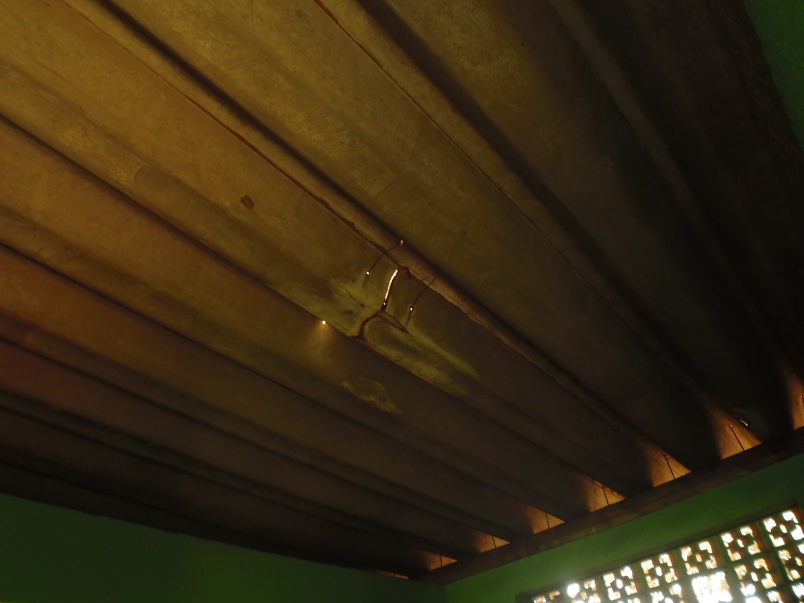 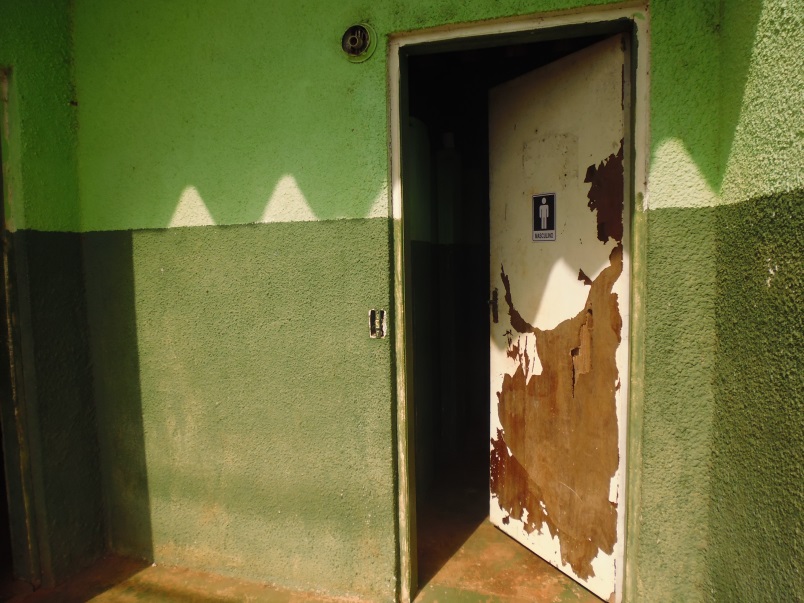 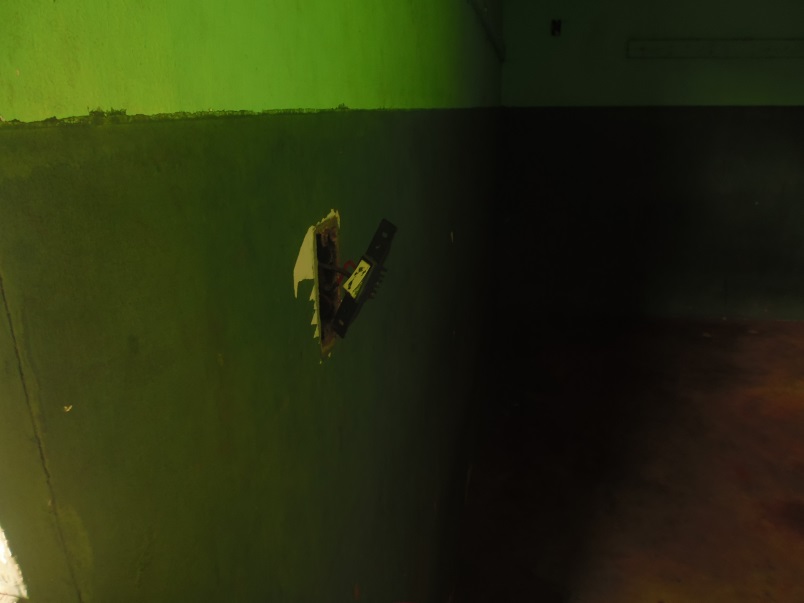 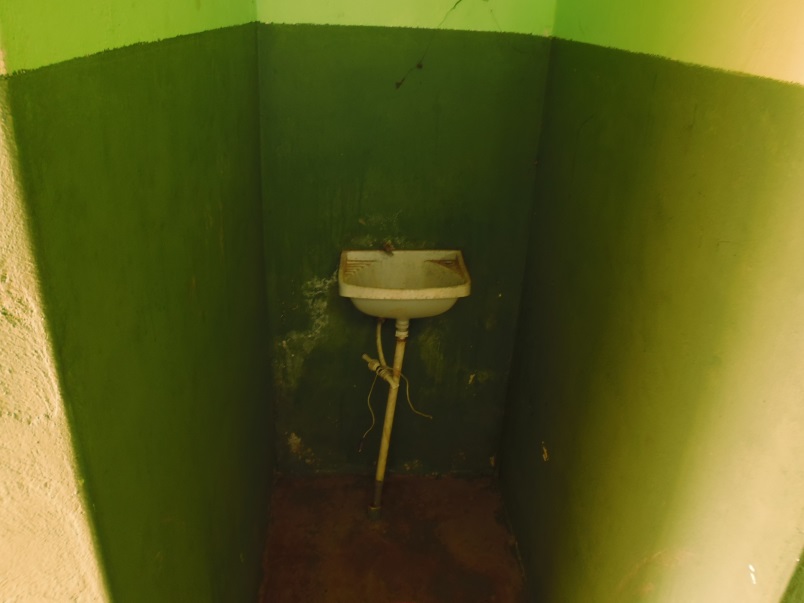 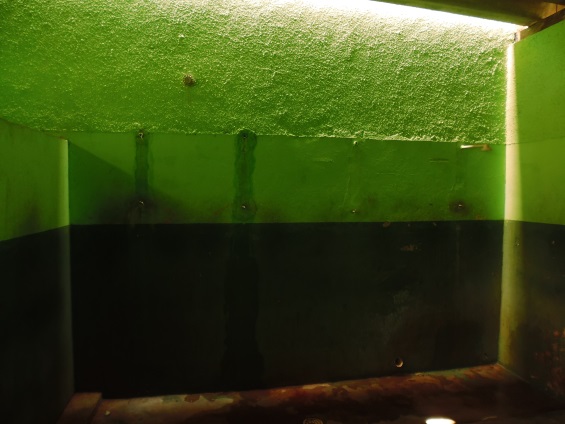 